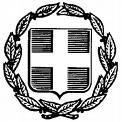  ΕΛΛΗΝΙΚΗ ΔΗΜΟΚΡΑΤΙΑ       ΝΟΜΟΣ  ΑΤΤΙΚΗΣ       	                                                                  Μαρκόπουλο:       23-6-2023                ΔΗΜΟΣ ΜΑΡΚΟΠΟΥΛΟΥ                                    Μ Ε Σ Ο Γ Α Ι Α Σ                                  Αρ. Πρωτ.:            11803Σας γνωρίζουμε ότι, η ενδέκατη (11η) Τακτική Συνεδρίαση του Δημοτικού Συμβουλίου έτους 2023 θα πραγματοποιηθεί, την Τετάρτη 28-6-2023 και ώρα 19.00 μ.μ. «δια ζώσης και μερικώς δια τηλεδιάσκεψης» συνδυαστικά (άρθρο 67 του Ν. 3852/10, όπως τροποποιήθηκε και ισχύει, άρθρο 78 Ν. 4954/2022 και την υπ΄ αριθμ. 375/39167/2-6-2022 εγκύκλιο του ΥΠΕΣ), για λήψη απόφασης επί των κατωτέρω θεμάτων:Λήψη απόφασης για έγκριση 4ης Αναμόρφωσης Προϋπολογισμού Δήμου Μαρκοπούλου, έτους 2023.Λήψη απόφασης για έγκριση 3ης Αναμόρφωσης Προϋπολογισμού του Ν.Π.Δ.Δ. «Δημοτικό Λιμενικό Ταμείο Μαρκοπούλου Μεσογαίας», έτους 2023.Λήψη απόφασης για έγκριση 3ης Αναμόρφωσης Προϋπολογισμού της Κοινωφελούς Δημοτικής Επιχείρησης Μαρκοπούλου «ΚΔΕΜ», έτους 2023.Λήψη απόφασης για έγκριση καταβολής επιχορήγησης (3ο αίτημα) στο Ν.Π.Δ.Δ. με την επωνυμία «ΒΡΑΥΡΩΝΙΟΣ», για το έτος 2023.Λήψη απόφασης για Επικαιροποίηση της Προγραμματικής Σύμβασης μεταξύ του Δήμου Μαρκοπούλου Μεσογαίας και της ΑΜΚΕ Δίκτυο Ελληνικών Πόλεων για την Ανάπτυξη ΔΕΠΑΝ για το έργο με τίτλο: «Ανέγερση 4ου ολοήμερου Δημοτικού Σχολείου Δήμου Μαρκοπούλου Μεσογαίας» που χρηματοδοτείται από το  Πρόγραμμα «ΑΝΤΩΝΗΣ ΤΡΙΤΣΗΣ».Λήψη απόφασης για έγκριση σχεδίου του Δήμου Μαρκοπούλου για την αντιμετώπιση έκτακτων αναγκών και για άμεση / βραχεία διαχείριση των συνεπειών από εκδήλωση πλημμυρικών φαινομένων, σύμφωνα με τα οριζόμενα α) στο Γενικό Σχέδιο Πολιτικής Προστασίας με την κωδική ονομασία «ΔΑΡΔΑΝΟΣ», καθώς και β) την επικαιροποίηση του.Λήψη απόφασης για αντικατάσταση του Αντιπροέδρου του Διοικητικού Συμβουλίου του Ν.Π.Δ.Δ. με την επωνυμία «Δημοτικό Λιμενικό Ταμείο Μαρκοπούλου Μεσογαίας».Λήψη απόφασης για έγκριση ή μη, παραχώρησης στο Γυμναστικό Σύλλογο «Δέκαθλον Μαρκοπούλου», του προαύλιου χώρου και της αίθουσας πολλαπλών χρήσεων σχολικών εγκαταστάσεων, για τη διεξαγωγή καλοκαιρινών αθλητικών και εκπαιδευτικών προγραμμάτων.Λήψη απόφασης για παράταση της συνεργασίας του ΜΚΟ ΦΑΡΟΣ ΕΛΠΙΔΑΣ με τον Δήμο Μαρκοπούλου έως 30-09-2023, για τη λειτουργία του Κοινωνικού Παντοπωλείου και του Κοινωνικού Φαρμακείου στο Δήμο Μαρκοπούλου.Λήψη απόφασης για συγκρότηση επιτροπής προσωρινής και οριστικής παραλαβής του έργου «ΠΑΡΕΜΒΑΣΕΙΣ ΣΕ ΣΧΟΛΙΚΕΣ ΜΟΝΑΔΕΣ ΓΙΑ ΤΗΝ ΑΣΦΑΛΕΙΑ ΤΩΝ ΜΑΘΗΤΩΝ» του Δήμου Μαρκοπούλου.Λήψη απόφασης για έγκριση  του 2ου  ΑΠΕ και της 1ης ΣΣΕ του έργου «Αντικατάσταση τμήματος εσωτερικού δικτύου πόλεως Μαρκοπούλου» της αναδόχου ΚΟΝΩΝ ΤΕΧΝΙΚΗ ΑΕ. Λήψη απόφασης για έγκριση παράτασης αποκλειστικής προθεσμίας του  έργου: Αποχέτευση δικτύου ακάθαρτων πόλεως Μαρκοπούλου Γ’ Φάση.Λήψη απόφασης για έγκριση 2ου Συγκριτικού πίνακα και σύναψης 2ης συμπληρωματικής σύμβασης της μελέτης «Πράξη Εφαρμογής πολεοδομικών ενοτήτων 1 και 2 περιοχής β’ κατοικίας Πόρτο-Ράφτη του Δήμου Μαρκοπούλου».Λήψη απόφασης για έγκριση 2ου ΑΠΕ του έργου: «Διαμόρφωση χώρου για τη δημιουργία παιδικής χαράς στο Ο.Τ. ΚΧ240 της 3ης Π.Ε. Πόρτο Ράφτη».Λήψη απόφασης για έγκριση διενέργειας δημοπρασίας για τη μίσθωση του κυλικείου του Δημοτικού Κοιμητηρίου Μαρκοπούλου.Λήψη απόφασης επί του υπ’ αρ. 1/2023 Πρακτικού της Επιτροπής Τήρησης Κανονισμού Ύδρευσης του Δήμου Μαρκοπούλου Μεσογαίας.Λήψη απόφασης για Εξειδίκευση Πιστώσεων του Προϋπολογισμού Δήμου βάσει του άρθρου 203 του Ν.4555/2018.Λήψη απόφασης για καθορισμό θέσεων πρακτικής άσκησης σπουδαστών ΤΕΙ στο Δήμο Μαρκοπούλου.  Λήψη απόφασης για διαγραφή χρέωσης τριετούς ταφής  από τους χρηματικούς καταλόγους, του Δήμου Μαρκοπούλου Μεσογαίας.Λήψη απόφασης για διαγραφή παραβάσεων Κ.Ο.Κ. από τους χρηματικούς καταλόγους του Δήμου Μαρκοπούλου Μεσογαίας.Λήψη απόφασης για χορήγηση άδειας εκσκαφής για την εκτέλεση απαιτούμενων τεχνικών έργων της ΔΕΔΔΗΕ Α.Ε.: α) επί ανωνύμων οδών σε εκτός σχεδίου περιοχή,  μήκους 4.090μ. νότια του αεροδρομίου (αρ.πρωτ.εισ.αίτησης 4562/10-03-2023) και β) επί ανωνύμων οδών σε εκτός σχεδίου περιοχή Βαραμπά, που αφορά την τοποθέτηση σε βρόχο του ΒΚΧ-8490 και του ΜΜ-476 με καλώδιο μέσης τάσης 3X240+25 XLPE, μήκους 3.209μ. (αρ.πρωτ.εισ.αίτησης 5129/17-03-2023). Λήψη απόφασης για χορήγηση άδειας δικαιωμάτων διέλευσης της εταιρείας HELLENIC OPEN FIBER επί του ερείσματος των ανωνύμων οδών στο ΒΙΠΑ Μαρκοπούλου, συνολικού μήκους 190μ.Λήψη απόφασης για έγκριση υψομετρικής μελέτης ανώνυμης οδού μεταξύ των Ο.Τ.Γ412 & Γ413, στην 3η ΠΕ, στο Πόρτο Ράφτη. Λήψη απόφασης για κατασκευή πεζοδρομίου στην οδό Ευκαλύπτου, παρά το Ο.Τ.Γ649, μεταξύ των Ο.Τ.Γ649 & Γ633, στην 4η -5η Π.Ε. στο Πόρτο Ράφτη. Λήψη απόφασης για έγκριση  εγκατάστασης πινακίδων οδικής σήμανσης με σκοπό χορήγηση άδειας εισόδου - εξόδου  σε εργοταξιακούς χώρους στο ΟΤ 101 & 110 στην νότια επέκταση σχεδίου οικισμού  Μαρκοπούλου. Λήψη απόφασης για προσκύρωση στην ιδιοκτησία με κ.κ. 682201 στο Ο.Τ. Γ1047, της 4ης - 5ης Π.Ε. Πόρτο Ράφτη. Λήψη απόφασης για καταβολή αποζημίωσης Δήμου στον ιδιοκτήτη του οικοπέδου που βρίσκεται μεταξύ των Ο.Τ. 7-8, με κωδικό ιδιοκτησίας 070754, της 3ης ΠΕ Πόρτο Ράφτη.Λήψη απόφασης για ονοματοθεσία οδού. Λήψη απόφασης για έγκριση κοπής δέντρων.Λήψη απόφασης για καθορισμό αμοιβής Δικηγόρων για το χειρισμό  ζητημάτων ιδιαίτερης σημασίας για τα συμφέροντα του Δήμου (που περιέχουν ευαίσθητα προσωπικά δεδομένα), απαιτουμένων εξειδικευμένων γνώσεων (άρθρο 72, παρ. 1ιθ΄, Ν.3852/2010).Λήψη απόφασης για καθορισμό αμοιβής Δικηγόρων για το χειρισμό ζητημάτων ιδιαίτερης σημασίας για τα συμφέροντα του Δήμου, απαιτουμένων εξειδικευμένων γνώσεων (άρθρο 72, παρ. 1ιε΄, Ν.3852/2010).Η Πρόεδρος τουΔημοτικού ΣυμβουλίουΔΡΑΚΟΥ ΔΗΜΗΤΡΑ